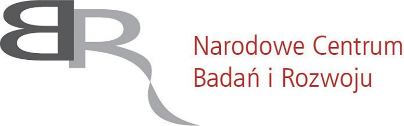 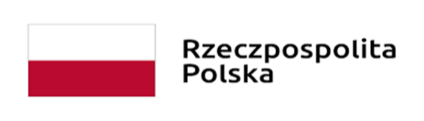 Załącznik nr 3 – Oświadczenie od wykonawcy w zakresie wypełnienia obowiązków informacyjnych przewidzianych w art. 13 lub art. 14 RODO……………………………….					………………………………..     Pieczęć Wykonawcy							Miejscowość i dataOświadczenieNawiązując do zapytania ofertowego  z dnia …………………………ja, niżej podpisany ……………………………………………………………………………………….(imię i nazwisko osoby uprawnionej do reprezentowania Wykonawcy)działając w imieniu i na rzecz:……………………………………………………………………………………………………………(dane Wykonawcy – pełna nazwa i adres firmy)Oświadczam, że:wypełniłem obowiązki informacyjne przewidziane w art. 13 lub art. 14 RODO wobec osób fizycznych, od których dane osobowe bezpośrednio lub pośrednio pozyskałem w celu ubiegania się o udzielenie zamówienia publicznego w niniejszym postępowaniu.*	……………………………….              (podpis i pieczęć Wykonawcy)